Intenção de candidatura 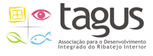 DLBC – Desenvolvimento local de Base Comunitária - Tagus2020nome:entidade:e-mail:telefone:localização do investimento:descrição resumida da intenção de candidatura (em que consiste e principais objetivos)principais investimentos e estimativa orçamental (valor por rubrica de despesa)Data ____ / _______/_____________                         Assinatura _____________________________